PONEDELJEK, 4. 5. 2020Dragi šestošolci, upam, da ste lepo preživeli počitnice. Spodaj imate odgovore na prvih osem vprašanj iz berila (Dim Zupan: Junaška zgodba).1. Zato, ker jima je po opravljenem delu pripovedoval čudovite štorije iz prve svetovne vojne.2. Tako sta ga imenovala, ker je bil njun prijatelj. Bil je star, umirjen in pameten.3. Fanta sta mu pokazala žabo. Od zadovoljstva sta zrasla, ker ju je pohvalil. Ni imel nobenega razumevanja, če bi mu tacala po nepokošeni travi.4. Pripravil se je tako, da je prižgal pipo in naredil požirek žgane pijače.5. V kosti se mu je zalezel občutek strahu. Naredil je strašilo – vojaka. Ko je sovražnik zabadal strašilo, ga je udaril s količkom po glavi. Nato pa ga je z njegovim pasom zavezal okoli hrasta.6. Za nagrado je dobil 14 dni dopusta. Fantoma se ni zdelo prav, da so mu generali vzeli sabljo.7. V besedilu najdemo dvogovor (med fantoma in Prijateljem), opis (npr. opisovanje Prijateljeve zunanjosti) in pripovedovanje (spomini Prijatelja).Danes pa si boste v berilu prebrali Zgodbo Bogomira Magajne: Ananas. Ta naslov si in avtorja si tudi zapišite v svoje zvezke. Nato pa si poglejte razdelek v berilu 'Male učenosti'. Spoznali se bomo s pojmom literarnih oseb ter dogajalnega prostora in časa. V zvezek si napišite: Avtorji v svojih delih opisujejo dogodke pomembnejših, glavnih oseb, ter manj pomembnih, stranskih oseb. Napiši, katere so glavne in katere stranske osebe v besedilu! Vsako dogajanje je postavljeno v dogajalni/književni prostor in dogajalni/književni čas. Napišite, kdaj in kje se dogaja zgodba! Prosim, da mi vsi, ki še niste, pošljete petkovo nalogo s travnika! Vsi boste dobili tudi povratno informacijo.Lepo vas pozdravljam,       učiteljica Urša	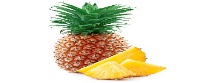 